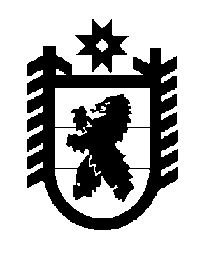 Российская Федерация Республика Карелия    ПРАВИТЕЛЬСТВО РЕСПУБЛИКИ КАРЕЛИЯПОСТАНОВЛЕНИЕот  10 мая 2018 года № 167-Пг. Петрозаводск О внесении изменения в Положение о Государственном комитете 
Республики Карелия по ценам и тарифамПравительство Республики Карелия п о с т а н о в л я е т:Внести в пункт 9 Положения о Государственном комитете Республики Карелия по ценам и тарифам, утвержденного постановлением Правительства Республики Карелия от 1 ноября 2010 года № 232-П «Об утверждении Положения о Государственном комитете Республики Карелия по ценам 
и тарифам»  (Собрание законодательства Республики Карелия, 2010, № 11, 
ст. 1435; 2011, № 1, ст. 44; № 8, ст. 1245; 2012, № 1, ст. 70; № 10, ст. 1810; № 11, ст. 2027; 2013, № 2, ст. 250, 254; № 12, ст. 2282; 2014, № 4, ст. 616; № 12, 
ст. 2305; 2015, № 3, ст. 460; 2016, № 7, ст. 1525; 2017, № 3, ст. 413; Официальный интернет-портал правовой информации (www.pravo.gov.ru), 3 октября 2017 года, № 1000201710030002; 28 декабря 2017 года, № 201712280003), изменение, признав подпункт 25 утратившим силу.           Глава Республики Карелия 					                  А.О. Парфенчиков